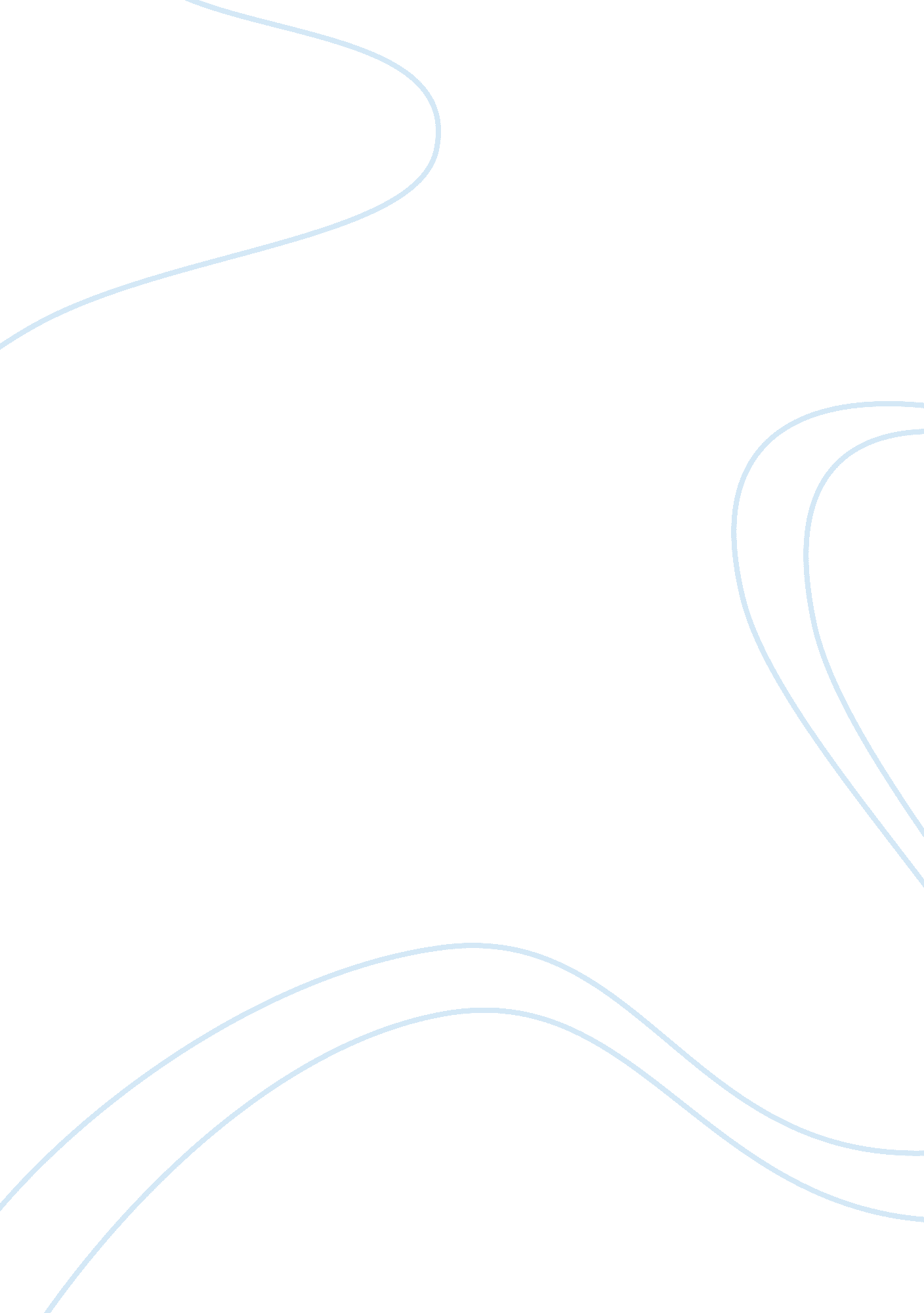 Summary of leviticus 25,26, numbers 9, deuteronomy 6Religion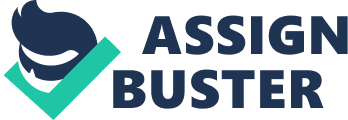 ﻿Summary of Leviticus 25, 26, Numbers 9, Deuteronomy 6 
Introduction 
These verses outline the various rules that God commands His people to observe. They insist on obedience of humanity as obedience leads to long life, while disobedience leads to punishment as discussed below. 
Summary 
Leviticus 25 highlights the Sabbath year, which falls on every seventh year, and the year of Jubilee, which occurs on the fiftieth year. God requests for obedience in Leviticus 26, while Numbers 9 speaks of the Passover, which consists of eating the lamb together with unleavened bread and bitter herbs. Deutronomy 6 insists on people obeying the commands of the Lord, which involves loving God with all of one’s heart. 
Importance of the passage 
This passage is important as it gives the significant celebrations that people ought to observe as commanded by God. The Sabbath year, for example, marks a year of rest as people should not sow or reap in that year, while the year of Jubilee depicts a time of liberty for the children of God. The Passover helps in reminding people that God saved them from the Egyptians, hence have a responsibility of obeying Him and loving Him as their only God. 
What the passage means and why it matters 
The passage shows that God loves His people, as he desires them to rest at various times, instead of working all the time. The Passover also depicts God’s love for humankind as he saved them from slavery. More to these, the passage shows that man belongs to God, thus must submit to his commands. Consequently, obedience leads to prosperity and long life as depicted in Deutronomy 6: 2, while disregard for the laws cause immense suffering. The passage also highlights the importance of keeping the laws and passing them on to future generations, so that all people get to live in accordance to God’s expectations. In addition, the passage relates righteousness to obeying the commands of God. Keeping all the commands equates to fearing God, and giving thanks to Him for delivering humanity from the bondage of the Egyptian oppressors. 
Questions 
Given the immortality of humankind, how can he live a life of obedience? 
Can any man be referred to as a righteous man? 
Conclusion 
Conclusively, the passage seeks to highlight some of the important occasions we should observe in life as required by God. Prosperity follows those who obey, while the disobedient are punished for their actions. 
Works Cited 
The English Standard Version Bible. New York: Oxford University Press, 2009. Print. 